REEMBOLSOInstruções O prazo mínimo para o reembolso é de 10 dias.Deve ser anexado ao recibo de reembolso o pedido de referência que se aplica a solicitação (compra de material, passagem, hospedagem, alimentação, ou outro aplicável), com a respectiva nota fiscal e comprovante de pagamento / quitação (recibo, boleto).Reembolso de bens / materiais permanentes só serão autorizados mediante consulta prévia a Diretoria da FAPE.Lorena/SP, Solicito providências com vistas ao reembolso de despesas conforme dados abaixo: Assinaturas:_________________________________________                                                 _________________________________________                                Coordenador do Projeto                                                                                                                   Beneficiário               _________________________________________                                                             Autorizador - FAPE                                                                                                                 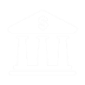 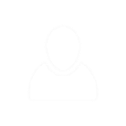 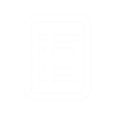 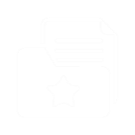 